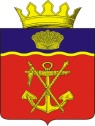 АДМИНИСТРАЦИЯКАЛАЧЁВСКОГО МУНИЦИПАЛЬНОГО РАЙОНА                       ВОЛГОГРАДСКОЙ ОБЛАСТИ			 П О С Т А Н О В Л Е Н И Еот  07.02.2020 г.                                                                                    № 70Об утверждении ключевых показателей эффективности функционирования антимонопольного комплаенса и методики расчета ключевых показателей эффективности функционирования антимонопольного комплаенса в комитете экономической политики и развития Волгоградской областиВ соответствии с распоряжением Правительства Российской Федерации от 18.10.2018 № 2258-р «Об утверждении методических рекомендаций по созданию и организации федеральными органами исполнительной власти системы внутреннего обеспечения соответствия требованиям антимонопольного законодательства», приказом Федеральной антимонопольной службы от 05.02.2019 № 133/19 «Об утверждении методики расчета ключевых показателей эффективности функционирования в федеральном органе исполнительной власти антимонопольного комплаенса», пунктами 26, 27 Положения об организации системы внутреннего обеспечения соответствия требованиям антимонопольного законодательства в администрации Калачевского муниципального района Волгоградской области, утвержденного постановлением администрации Калачевского муниципального района Волгоградской области от 26.02.2019 № 173, администрация Калачевского муниципального района Волгоградской области постановляет:1.Утвердить ключевые показатели эффективности функционирования антимонопольного комплаенса в администрации Калачевского муниципального района Волгоградской области согласно приложению к настоящему постановлению.2. Настоящее постановление подлежит официальному опубликованию.3. Контроль исполнения настоящего постановления возложить на первого заместителя главы Калачевского муниципального района Волгоградской области Земскову Н.П.Глава Калачёвского муниципального района	        	                                                                П.Н. ХаритоненкоПриложениек постановлениюадминистрации Калачевскогомуниципального районаот 07.02.2020 №70Ключевые показатели эффективности функционирования антимонопольного комплаенса  в администрации Калачевского муниципального района Волгоградской областиКлючевые показатели эффективности функционирования антимонопольного комплаенса для администрации Калачевского муниципального района Волгоградской области (далее- администрация): Коэффициент снижения количества нарушений антимонопольного законодательства со стороны администрации по сравнению с 2017 годом.Доля проектов нормативных правовых актов администрации, в которых выявлены риски нарушения антимонопольного законодательства, относительно общего количества подготовленных проектов нормативных правовых актов. Доля нормативных правовых актов администрации, в которых выявлены риски нарушения антимонопольного законодательства, относительно общего количества принятых нормативных правовых актов администрации.Ключевые показатели эффективности функционирования антимонопольного комплаенса для уполномоченного структурного подразделения администрации:	доля сотрудников администрации, в отношении которых были проведены обучающие мероприятия по антимонопольному законодательству и антимонопольному комплаенсу.